          Свим потенцијалним понуђачимаПРЕДМЕТ :  Појашњење по ЈН 1896/2013 – АКСИЈАЛНИ ВЕНТИЛАТОР      Питања потенцијалног понуђача:Ovim Vam postavljam pitanje u vezi JN 1896/2013 za aksijalne ventilatore gde je u tehnickoj specifikaciji stavljeno da protok vazduha bude 11200 m3/h a prema mogucnostima ventilatora fi 40 maksimalan protok vazduha je od 3200-3500m3/h.
Da li je Vasa specifikacija tehnickih karakteristika ispravna, ako nije molim Vas da se izmeni kako bi se dala pravilna ponuda. Одговор Наручиоца:1.)    Проток ваздуха није добро дефинисан.Битно је испоштовати остале захтеве, посебно димензије. 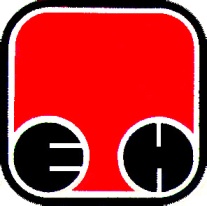 Електропривреда Србије  - ЕПСПривредно ДруштвоТермоелектране Никола Тесла,  Обреновац